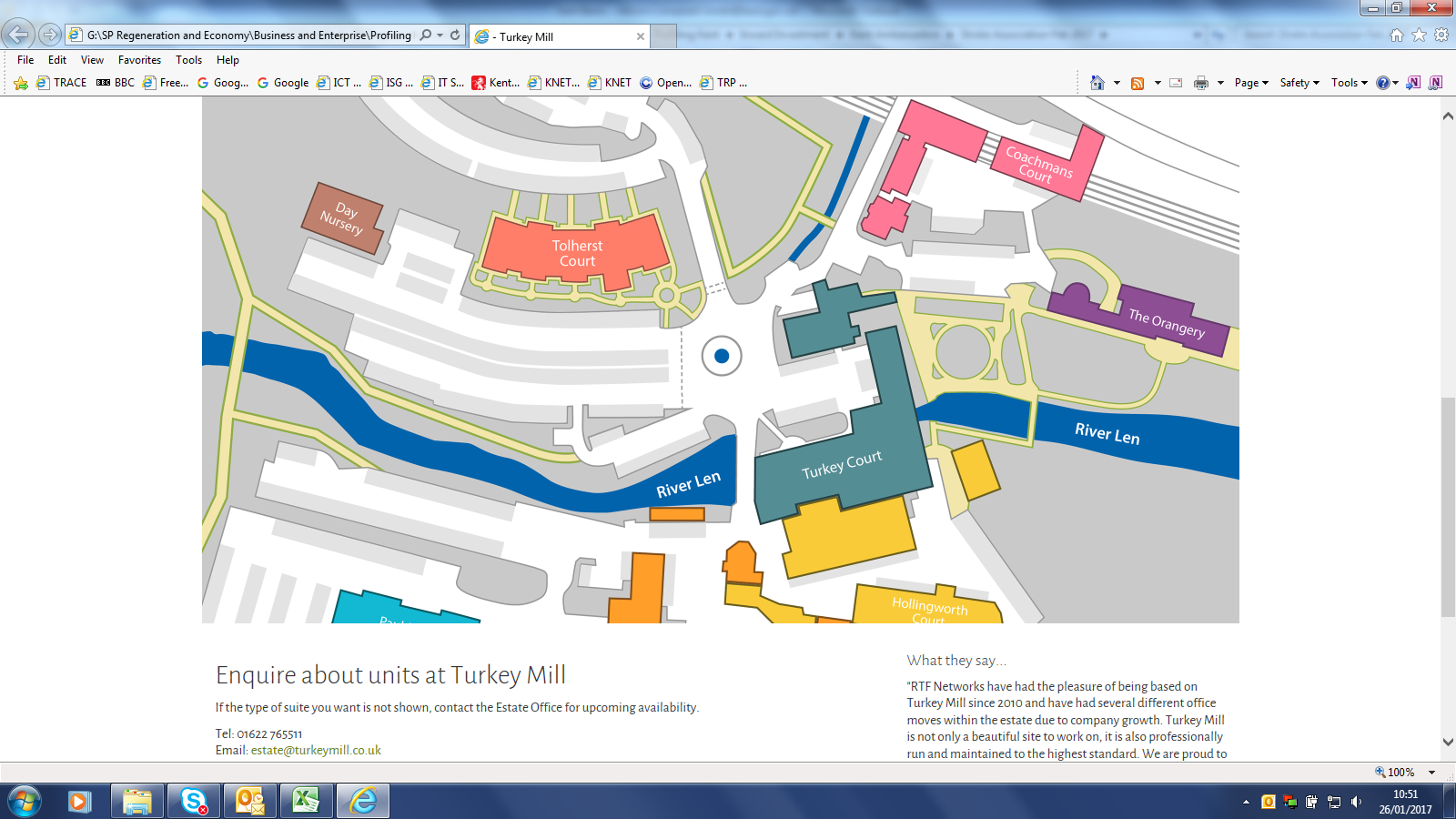 Please park in the main visitor car park.Walk over the bridge next to Turkey Court.Bear left opposite Hollingworth Court and the Stroke Association Office is on the left hand side.